ANEXO I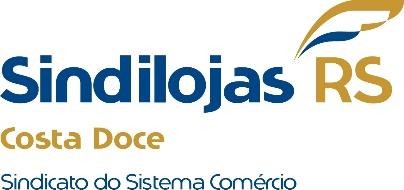 ACORDO DE TRABALHOTRABALHO EVENTUAL AOS DOMINGOSNome da empresa:Endereço:CNPJ:Responsável:A empresa acima identificada e seus funcionários abaixo relacionados, efetuam o presente acordo, com a finalidade de trabalhar nos domingos, dias1:( ) 05/05/2024 – domingo que antecede o Dia das Mães( ) 09/06/2024 – domingo que antecede Dia dos Namorados.( ) 04/08/2024 – domingo que antecede Dia dos Pais( ) 06/10/2024 – domingo que antecede Dia das Crianças( ) 15/12/2024 – domingo que antecede o Natal( ) 22/12/2024 – domingo que antecede o Natal( ) 13/04/2025 - domingo que antecede a Páscoa.Domingos este que antecedem as principais datas comemorativas, das 14h às 20h (6 horas), e será compensado conforme acordo assinado entre o Sindilojas – Sindicato do Comércio Varejista de Camaquã e o Sindicato dos Empregados no Comércio de Camaquã, datado de 23 de abril de 2024, de forma antecipada conforme legislação vigente.Estando de Pleno acordo, assinam o presente em 2 (duas) vias de igual teor, que deverá ser homologado nas duas entidades representativas acordantes, através dos e-mails abaixo indicados, até a data de 02 de maio de 2024.Sindilojas: executiva@sindilojascostadoce.com.brSind. Empregados Camaquã: sindicatocomerciarios@hotmail.com.br1 marque os domingos que irão trabalharPode inserir mais linhas caso precise.Pode inserir mais linhas caso precise.Pode inserir mais linhas caso precise.Pode inserir mais linhas caso precise.Pode inserir mais linhas caso precise.Pode inserir mais linhas caso precise.Pode inserir mais linhas caso precise.Camaquã, ...... de	de 2024.Assinatura da empresa e carimboDOMINGO DIA 05/05/2024DOMINGO DIA 05/05/2024DOMINGO DIA 05/05/2024DOMINGO DIA 05/05/2024NOMEFUNÇÃODATA DA FOLGAASSINATURA FUNCIONÁRIODOMINGO DIA 09/06/2024DOMINGO DIA 09/06/2024DOMINGO DIA 09/06/2024DOMINGO DIA 09/06/2024NOMEFUNÇÃODATA DA FOLGAASSINATURA FUNCIONÁRIODOMINGO DIA 04/08/2024DOMINGO DIA 04/08/2024DOMINGO DIA 04/08/2024DOMINGO DIA 04/08/2024NOMEFUNÇÃODATA DA FOLGAASSINATURA FUNCIONÁRIODOMINGO DIA 06/10/2024DOMINGO DIA 06/10/2024DOMINGO DIA 06/10/2024DOMINGO DIA 06/10/2024NOMEFUNÇÃODATA DA FOLGAASSINATURA FUNCIONÁRIODOMINGO DIA 15/12/2024DOMINGO DIA 15/12/2024DOMINGO DIA 15/12/2024DOMINGO DIA 15/12/2024NOMEFUNÇÃODATA DA FOLGAASSINATURA FUNCIONÁRIODOMINGO DIA 22/12/2024DOMINGO DIA 22/12/2024DOMINGO DIA 22/12/2024DOMINGO DIA 22/12/2024NOMEFUNÇÃODATA DA FOLGAASSINATURA FUNCIONÁRIODOMINGO DIA 13/04/2025DOMINGO DIA 13/04/2025DOMINGO DIA 13/04/2025DOMINGO DIA 13/04/2025NOMEFUNÇÃODATA DA FOLGAASSINATURA FUNCIONÁRIO